ЗАЯВКАна размещение материалов на официальном сайте Администрации муниципального образования «Усть-Илимский район» в сети «Интернет»Электронная версия документа  соответствует бумажному носителю.Руководитель органа, в котором готовился материал _28.09.2021_____________                О.А.Сафаргалеева                                                            дата, подписьТелефон  75241Исполнитель, подготовивший                                    материал _______________________                                                   О.А. Сафаргалеева                        дата, подписьТелефон  75241Памятка, информирующая о вреде употребления бестабачной никотиносодержащей продукцииСТАРЫЙ ВРАГ ПОД НОВОЙ МАСКОЙ. ТАБАК БЕЗ ДЫМА, НИКОТИН БЕЗ ТАБАКА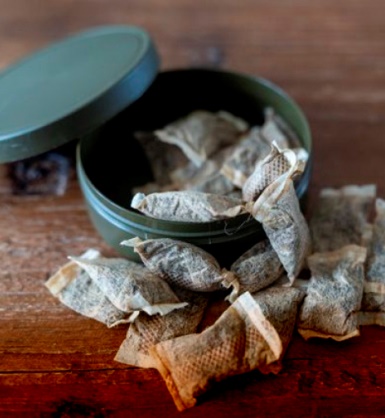 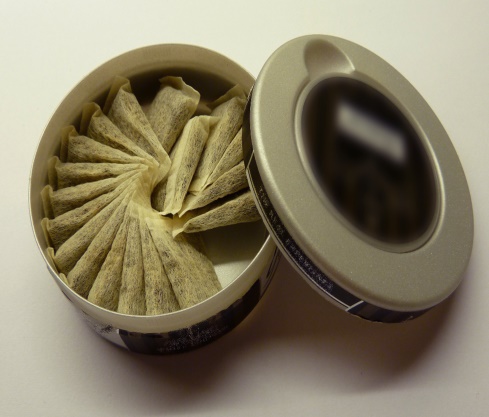 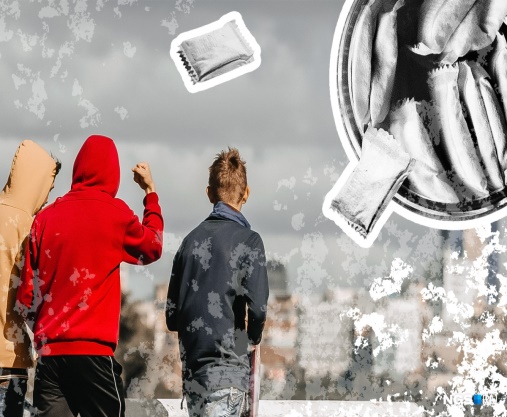 Снюс – один из видов бездымного табака. Он изготавливается из измельчённых табачных листьев, которые пакуют в пакетики, и при использовании помещают между десной и губой.Почему этот продукт стал популярен и для чего продвигается табачными компаниями? Для того, чтобы человек мог получить очередную дозу никотина там, где курить нельзя (на дискотеках, мероприятиях, в ресторанах и самолётах).Никотин и другие вещества высвобождаются при рассасывании из снюса в слюну, при этом сразу попадают в кровоток, всасываясь через слизистую полости рта. Распространено заблуждение, что использование бездымного табака менее вредно, по сравнению с курением, поскольку он содержит менее опасные химические вещества.Это не так. В составе снюса содержится ряд химических веществ с потенциальным канцерогенным эффектом. Самые опасные из них - нитрозамины, они образуются при производстве снюса, в процессе ферментации табака.Доказано, что люди, которые употребляют снюс, фактически подвергаются воздействию более высоких уровней нитрозаминов и других токсичных веществ, нежели курильщики традиционных сигарет. Причина в том, что снюс остаётся во рту дольше, по сравнению с сигаретным дымом, соответственно, вредные химические вещества дольше воздействуют на организм. Хотя бездымный табак и содержит меньше количество канцерогенов по сравнению с сигаретами, это не аргумент в его пользу. Даже один единственный канцероген может вызывать мутации, приводящие к раку.ПОСЛЕДСТВИЯ УПОТРЕБЛЕНИЯ БЕЗДЫМНОГО ТАБАКА«Безвредность снюса» - опасное заблуждение! Употребление бездымного табака – доказанная причина развития рака полости рта, рака поджелудочной железы, рака пищевода, и рака лёгких.Длительное использование бездымного табака приводит к пародонтозу, разрушению зубов, появлению зловонного запаха изо рта, тахикардии, гипертонии.Потребители бездымного табака получают намного больше никотина по сравнению с курильщиками сигарет. Дело в том, что употребление снюса предполагает, что табак остаётся во рту не менее 30 минут, за это время в организм попадает в десятки раз больше никотина, нежели при выкуривании одной, даже самой крепкой сигареты. Если в самой крепкой сигарете содержится до 1,5 мг никотина, то при употреблении снюса можно получить до 22 мг никотина. Даже если табак находится в полости рта непродолжительное время, порядка 5-10 минут, в кровь все равно поступает большее количество никотина.Высокая концентрация никотина становится причиной быстрого развития толерантности, и практически молниеносного формирования зависимости. Отказ от использования снюса - процесс более тяжёлый, чем отказ от курения, зачастую невозможный без помощи специалиста и специального курса реабилитации.К сожалению, очень распространено использование снюса в подростковой и молодёжной среде, где он считается не только безопасным, но и модным.Последствия употребления снюса в подростковом возрасте крайне опасны:отставание в физическом развитииповышенная агрессивность и возбудимость;ухудшение когнитивных процессов;нарушение памяти и концентрации внимания;высокий риск развития онкологических заболеваний, прежде всего желудка, печени, полости рта;ослабление устойчивости к инфекционным заболеваниям.В России законодательно запрещена торговля насваем и снюсом, но появилась новая опасность - бестабачная никотиновая продукция, имитирующая пищевую.У школьников набирает популярность употребление никотиновых леденцов, жевательного мармелада и жевательной резинки. Почему это опасно?В составе бестабачных аналогов снюса -целлюлоза, пропиленгликоль, которые есть и в электронных сигаретах, ароматизатор, соль, сода и никотин.Главная опасность - критически высокое содержание никотина, и комфортная форма употребления, что приводит к быстрому развитию у подростков никотиновой зависимости. В одной дозе опасной сладости содержание никотина может доходить до 40 мг на грамм. При этом, одномоментное употребление 60.мг никотина может стать для ребёнка летальным.Меньшие дозы приводят к тяжёлым отравлениям, сопровождающимся симптомами никотиновой интоксикации: тахикардией, аритмией, судорогами, рвотой, диареей.Для сравнения - в традиционной сигарете никотина не больше 1–1,5 мг.Предупредите детей об опасности даже однократного употребления никотиновых конфет!Если вы стали свидетелем продажи бестабачных никотинсодержащих жевательных смесей – сообщите в Управление Роспотребнадзора вашего региона.ЕСЛИ ВАМ ПРЕДЛОЖИЛИ БЕЗДЫМНЫЙ ТАБАК Ни в коем случае не соглашайтесь пробовать этот или любой другой вид табака, если вам предлагают сделать это знакомые и, тем более, незнакомые люди, за деньги или бесплатно! Вежливо откажитесь, не вступая в конфликт. Если вам предлагают жевательные конфеты, не берите их или, взяв, не спешите есть, если не уверены в их происхождении и безопасности. Постарайтесь предупредить друзей и знакомых о вреде употребления этого вещества и убедить не использовать его.Помните, что гораздо легче предотвратить беду, чем бороться с ее последствиями. Берегите свое здоровье!Наименование материала, 
имя и формат файла*Раздел, подраздел 
сайта на главной  
странице, в котором 
требуется разместить
материал«Памятка, информирующая о вреде употребления бестабачной никотиносодержащей продукции».docРаздел «Полезная информация» - вкладка «Антинаркотическая комиссия» 